О Б Щ И Н А   В Е Л И Н Г Р А Д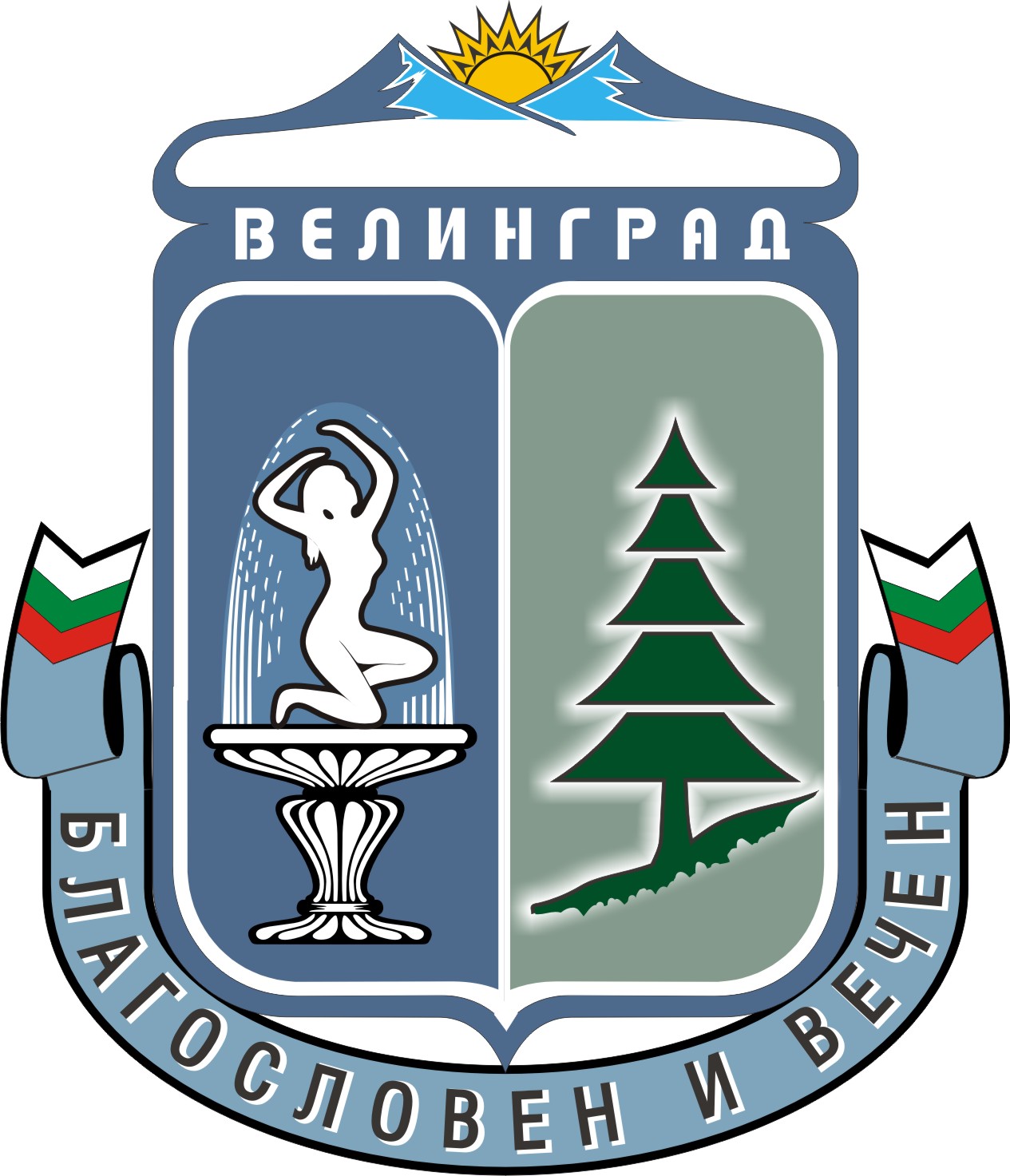 4600 Град Велинград, бул.”Хан Аспарух” №35КУЛТУРЕН КАЛЕНДАР НА ОБЩИНА ВЕЛИНГРАД – 2022г.КУЛТУРНИЯТ   КАЛЕНДАР   НА  ОБЩИНА  ВЕЛИНГРАД   Е  ОТВОРЕН  И ПОДЛЕЖИ  НА  ДОПЪЛНЕНИЯ  И  КОРЕКЦИИ !Утвърдил: Д-Р Костадин Коев…/п/………..                           Кмет на Община ВелинградСъгласувал: Исмаил Моллов…/п/……….                                               /зам.кмет/     Изготвил: Илияна Гешева…/п/……                                    /ст. експерт Д ,,ХСД“/ДатаМястоМястоКултурна  прояваОрганизатор/иЗА КонтактиЯнуариЯнуари01. 01. 2022г.гр.ВелинградХудожествена галерияПърви етаж Художествена галерия - Изложба на Сдружението на велинградските художници. Втори етаж Художествена галерия - Изложба от фонда на галерията -ПортретиПърви етаж Художествена галерия - Изложба на Сдружението на велинградските художници. Втори етаж Художествена галерия - Изложба от фонда на галерията -ПортретиХудожествена галерия Велинградbramanu@abv.bg 01 .01.2022г.гр.Велинград кв.Чепино – пл. ,,Македония,,,Новогодишно хоро” - ,,Нова година, добре си дошла и много години здрави и мирни за теб Велинград” ,,Новогодишно хоро” - ,,Нова година, добре си дошла и много години здрави и мирни за теб Велинград” Народни читалища и Община Велинградchitalishte_chepino@abv.bg06 01 2022г.гр.Велинградкв.Лъджене  пл.,,Н. Гяуров”,,Безсмъртието на българския дух”-174 г. от рождението на Христо Ботев,,Безсмъртието на българския дух”-174 г. от рождението на Христо БотевНародни читалища и Община Велинград ОУ,,Христо Ботев’ НГГС,,Христо Ботев’’obshtina@velingrad.bgbotewschool@abv.bgpggs_vel@abv.bg06 01 2022г.гр.Велинград кв.Чепино - езеро Клептузакв. Каменица -,,Орището” кв. Лъджене -централен  плажБогоявление - Йорданов ден- ритуал по хвърляне на Богоявленският кръстБогоявление - Йорданов ден- ритуал по хвърляне на Богоявленският кръстОбщина Велинград и Енорийски свещенициobshtina@velingrad.bg08 01 2022г.гр.Велинградкв. Каменица Чешма Паметник  в парк ,,Освободител „ - Сярна баня,,Посрещане на руските войски в Каменица”,,Посрещане на руските войски в Каменица”Община ВелинградНародни читалищаИсторически музейВелинград, ОУ „Хр. Ботев”obshtina@velingrad.bgim_vel@abv.bg15-20.01.2022г.гр.ВелинградДЦДМУ„На гости при приятели“-концерт в центъра за децата , лишени от  родителска грижа„На гости при приятели“-концерт в центъра за децата , лишени от  родителска грижаДЦДМУЦПЛР-ОДК Велинград odk.velingrad@abv.bg21.01.2022г.гр.ВелинградОбщина ВелинградПлощад ,,НиколайГяуров ”,,Бабин ден- бит и традиция от чепинския край”-  Ритуал   ,, Даване   име  на    дете”- Възстановка  на народен обичай ,,ПОЛИВАНЕ”- Представяне на  сценична постановка “Бабинден   във Велинград“ по проект на ЕФЗ и МИГ-  Приз   ,, Акушер   гинеколог  на България  и  на  Велинград” - Пресконференция на БЛС / ДАГБ,,Бабин ден- бит и традиция от чепинския край”-  Ритуал   ,, Даване   име  на    дете”- Възстановка  на народен обичай ,,ПОЛИВАНЕ”- Представяне на  сценична постановка “Бабинден   във Велинград“ по проект на ЕФЗ и МИГ-  Приз   ,, Акушер   гинеколог  на България  и  на  Велинград” - Пресконференция на БЛС / ДАГБНародни Читалища и Община Велинград Исторически музейВелинградКултурен клуб на пенсионера -КапеницаОбразцово Народно читалище,,Св.Св.Кирил и Методий’’obshtina@velingrad.bgonch_v.levski_velingrad@abv.bgchitalishte_chepino@abv.bgopaisii_vg@abv.bg art_centerdr@abv.bgim_vel@abv.bgм.януари,2022г.гр.Велинградм. Старина,, Празник на снега” ,, Празник на снега” Община Велинград,Вестник ,,Темпо”ЦПЛР-ОДК Велинград,Училищаodk.velingrad@abv.bgobshtina@velingradbgtempovelingrad@abv.bg         м.януари,2022г.гр.ВелинградНЧ”В.Левски-1904”,Зала№2Литературна страноприемница”.Среща с писател /поет/Литературна страноприемница”.Среща с писател /поет/НЧ,,В.Левски-1904”   , библиотекаonch_v.levski_velingrad@abv.bgм.януари,2022г.гр.ВелинградНародно читалище ,, Отец Паисий – 1893’’140 г. от рождението на Алън Милн – английски писател, автор на книгите за Мечо Пух /1882 – 1956/. Виртуална изложба на изданията, които има в библиотеката и кратка биография на автора, публикувани на страницата на читалището.140 г. от рождението на Алън Милн – английски писател, автор на книгите за Мечо Пух /1882 – 1956/. Виртуална изложба на изданията, които има в библиотеката и кратка биография на автора, публикувани на страницата на читалището.Народно читалище ,, Отец Паисий – 1893’’opaisii_vg@abv.bgм.януари2022г.С.ДрагиновоБиблиотекаМузей към ЧиталищетоОтбелязване на 100 години от рождението на Блага ДимитроваОтбелязване на 100 години от рождението на Блага ДимитроваБиблиотека СУ”Методий Драгинов” аrt_centerdr@dbv.bgФевруари01.02.2022г.гр.Велинградгр.ВелинградПърви етаж Художествена галерия- Изложба на Сдружението на велинградските художници.Втори етаж Художествена галерия  - Изложба от фонда на галерията -,,Градския пеизаж”Художествена галерия Велинградbramanu@abv.bg 14.02.2022ггр.Велинградгр.ВелинградЛюбов и виноОбщина Велинград,СХР- ВЗРobshtina@velingrad.bgicvelingrad@abv.bgshr_vel@abv.bgshr.vel.zr@gmail.comм.февруари 2022г.гр.Велинградгр.Велинград115 г. от рождението на Емилиян Станев – български писател  /1907–1979/. Изнесен урок за живота и творчеството на писателя – начален курсНЧ,,Отец Паисий1893”Литературен клуб „Никола Вапцаров”opaisii_vg@abv.bg14.02.2022г.гр.ВелинградЦПЛР-ОДК Велинградгр.ВелинградЦПЛР-ОДК ВелинградВечер на театъра и музиката-театрална постановкаЦПЛР-ОДК Велинградodk.velingrad@abv.bg18.02.2022 г.СУ „Васил Левски“ Велинград, фоайе – ет.1, спортни площадкиСУ „Васил Левски“ Велинград, фоайе – ет.1, спортни площадки„Ден на Патрона“, отбелязване на годишнина от обесването на Васил Левски – Патрон на училището.СУ „Васил Левски“souvl22@abv.bgemollov@abv.bgsouvl@souvl-velingrad.comм.февруари2022г.гр.Велинград ОНЧ ”Св.св. Кирил и Методий-1905” библиотекагр.Велинград ОНЧ ”Св.св. Кирил и Методий-1905” библиотекаЧитател на годинатаОНЧ ”Св.св. Кирил и Методий-1905” chitalishte_chepino@abv.bgм.февруари2022г.ЧиталищнабиблиотекаЧиталищнабиблиотекаОтбелязвяне 75г. от рождението на поетесата Миряна Башева и Денят на влюбенитеБиблиотека Детска градинаСУ“ Методий Драгиноваrt_centerdr@dbv.bg0886865002draginovo.edu@abv.bg27-28.02.2022г.гр.Велинградгр.ВелинградРегионален конкурс - изложба  „Мартичка“ЦПЛР-ОДК Велинград  Община Велинград, Исторически музейodk.velingrad@abv.bgim_vel@abv.bgobshtina@velingrad.bgМарт01.03.2022г.гр.Велинградгр.ВелинградПърви етаж Художествена галерия- Изложба на художници учителиВтори етаж Художествена галерия - Изложба от фонда на галерията Художествена галерия Велинградbramanu@abv.bg 01.03.2022г.гр.Велинградгр.ВелинградДен на любителското изкуствоТържествени  концертиНародни читалища и Община Велинградobshtina@velingrad.bgonch_v.levski_velingrad@abv.bgchitalishte_chepino@abv.bgopaisii_vg@abv.bgart_centerdr@abv.bg01.03.2022 г.гр.ВелинградОНЧ ”Св.св. Кирил и Методий-1905”гр.ВелинградОНЧ ”Св.св. Кирил и Методий-1905”Фото Изложба „Народни носии“ ОНЧ ”Св.св. Кирил и Методий-1905” chitalishte_chepino@abv.bg08.03.2022 ггр .ВелинградПенсионерски клубгр .ВелинградПенсионерски клубПоздравителен концерт по случай деня на жената                          ОНЧ ”Св.св. Кирил и Методий-1905”и пенсионерски клуб  кв. Чепиноchitalishte_chepino@abv.bg08.03.2022ггр.Велинградгр.ВелинградЛитературно четене, посветено на Деня на женатаНЧ,,Отец Паисий1893”Литературен клуб „Никола Вапцаров”opaisii_vg@abv.bg08.03.2022г.с.ДрагиновоМалка зала на читалищетос.ДрагиновоМалка зала на читалищетоОтбелязване Международния ден на жената Библиотека аrt_centerdr@dbv.bg8.03.2022г.гр.ВелинградЦПЛР-ОДКгр.ВелинградЦПЛР-ОДККонцерт-продукция,  посветен на Международния ден на женатаЦПЛР-ОДКodk.velingrad@abv.bg16.03.2022г.гр.ВелинградНЧ”В.Левски-1904”,Зала№1гр.ВелинградНЧ”В.Левски-1904”,Зала№1,,Орлицата на Арапчал”-Тържествен  концерт посвете 100 г.  от рождението на Вела ПееваОбщина Велинград , Народно читалище ,,В.Левски-1904”Исторически музей Велинградobshtina@velingrad.bgonch_v.levski_velingrad@abv.bgim_vel@abv.bg20.03.2022г.гр.ВелинградПГД „ Иван Вазов“гр.ВелинградПГД „ Иван Вазов“„ Първа пролет“ПГД « Иван Вазов»pgd_ivanvazovvg@abv.bg22.03.2022г.гр.Велинградгр.Велинград,,22 март - Световен ден на водата”Празник на водата. фотоконкурс, конкурс за стихотворение и разказОбщина Велинград , ЦПЛР-ОДК ВелинградНародни читалищаучилища, ВТКВobshtina@velingrad.bgodk.velingrad@abv.bgsou_svsv_km@abv.bg26.03.2022г.гр.Велинградгр.ВелинградЕдинадесети фолклорен фестивал ,,Пролетно хоро''Община Велинград и сдружение,, Пролетно хоро''obshtina@velingrad.bghttp://proletnohoro.com27.03.2022ггр.Велинградгр.ВелинградРегионална викторина “Да запазим децата на пътя“ЦПЛР-ОДК Велинграodk.velingrad@abv.bg27.03.2022г.с.Драгиновос.ДрагиновоПролетен празник КърчибукНародно читалище ,,М.Драгинов 1936 ’’ Кметство с. ДрагиновоОУ,, М.Драгинов”ДГ,,Пролет” Кметство Драгиновоart_centerdr@abv.bgdraginovo.edu@abv.bgcdg.prolet@abv.bg27.03.2022г.гр.Велинградгр.ВелинградМеждународен ден на театъраНародни читалищаonch_v.levski_velingrad@abv.bgchitalishte_chepino@abv.bgopaisii_vg@abv.bgart_centerdr@abv.bgМарт-април2022ггр.Велинградгр.ВелинградПрограма ,,Великден’’ „Великденски   писани   яйца  от Чепинския край”Ателиета за писани яйцаОбщина Велинград , ЦПЛР-ОДК ,  ПГД ”Иван Вазов” Исторически музей  obshtina@velingrad.bgodk.velingrad@abv.bgpgd_ivanvazovvg@abv.bgim_vel@abv.bg   tempovelingrad@abv.bg         Март .2022г.гр.Велинградгр.Велинград135 г. от рождението на Димчо Дебелянов – български поет, автор на лирични и сатирични стихотворения, преводач /1887–1916/. Виртуална изложба с наличните издания  в библиотеката.НЧ,,Отец Паисий1893”Литературен клуб „Никола Вапцаров”opaisii_vg@abv.bgмарт / юни2022г.гр. Велинградгр. ВелинградТеатрален фестивал на чуждите езици „Словото – сила и необятност“СУ „Св. св. Кирил и Методий“ – Велинградс подкрепата на:Община Велинград, фонд "Русский мир, Руски център, гр. Пловдив, Катедрата по руски език и литература към ПУ "Паисий Хилендарски", телевизия "Телемедия", издателство "Аз Буки"school@sukim.euАприл01.04.2022г.гр.Велинградгр.ВелинградПърви етаж Художествена галерия- Гостуващи художници-живопис, графика, малка пластикаВтори етаж Художествена галерия   - Изложба от фонда на галерията-Графиката през ХХ век Художествена галерия Велинградbramanu@abv.bg 01.04 – 10.04. 2022г.гр.Велинградс.Света Петкагр.Велинградс.Света Петка,,Седмица на гората”НПГГС „Христо Ботев“СУ,,ХристоСмирненски”pggs_vel@abv.bgsv_petka.edu@abv.bg02.04.2022г.гр.Велинградгр.ВелинградОтбелязване на международен ден на детската книгаБиблиотеки ЦПЛР-ОДК ВелинградНародни читалищаodk.velingrad@abv.bgonch_v.levski_velingrad@abv.bgchitalishte_chepino@abv.bgopaisii_vg@abv.bgart_centerdr@abv.08.04.2022г.гр.Велинградгр.ВелинградМеждународен ден на ромитеУчилища, Народни читалища,ЦПЛР-ОДК Велинград, Община Велинградobshtina@velingrad.bgodk.velingrad@abv.bge_school@abv.bgbenkowskichool@abv.bg22.04.2022г.гр.Велинградгр.ВелинградДетски фолклорен фестивал,,Клептузки ритми''Образцово Народно читалище,,Св.Св.Кирил и Методий1905’’Община Велинградchitalishte_chepino@abv.bgobshtina@velingrad.bg23.04.2022г.с.ДрагиновоЧиталище“Методий Драгинов“- малка залас.ДрагиновоЧиталище“Методий Драгинов“- малка залаСветовен ден на книгата и авторското право- да четем заедноБиблиотека Детска градинаСУ”Методий Драгинов”аrt_centerdr@dbv.bgdraginovo.edu@abv.bg25.04.2022 – 13.05.2022 г.13.05.2022 г. СУ „Васил Левски“, училищен двор и фоайета и зали, пл.“Николай Гяуров,салон на читалище „Отец Паисий“СУ „Васил Левски“, училищен двор и фоайета и зали, пл.“Николай Гяуров,салон на читалище „Отец Паисий“„100 години Просвещение“, отбелязване на вековен юбилей на първото средно училище в Чепинското корито – Училище „Васил Левски“.Поредица от концерти:-симфоничен концерт- зала,-Ден на духовата музика,-Ден на театъра - постановка,-Ден на рок-музиката /участие на ученически и професионални групи/-Ден на фолклора и народните танци /в партньорство с всички читалища от Община Велинград и Община Ракитово/,-„100 години Просвещение“ - официален празничен ден.СУ „Васил Левски“,Община Велинград,souvl22@abv.bgemollov@abv.bgsouvl@mail.bgsouvl@souvl-velingrad.comАприл.2022г.гр.Велинградгр.Велинград60 г. от рождението на Петя Дубарова – българска поетеса /1962–1979/. Публикуване на стихове, песни и стихосбирки на поетесата Виртуална изложбаНародно читалище ,, Отец Паисий – 1893’’opaisii_vg@abv.bgаприл.2022ггр.Велинградгр.ВелинградПрограма ,,Великден’’ „Великденски   писани   яйца  от Чепинския край” „ Четвърто   голямо    писане      на великденски яйца от  Чепинския край”,   базар   на   писани   яйцаОбщина Велинград , ЦПЛР-ОДК ,  ПГД ”Иван Вазов” Исторически музей  ивестник ,,Темпо’’obshtina@velingrad.bgodk.velingrad@abv.bgpgd_ivanvazovvg@abv.bgim_vel@abv.bg   tempovelingrad@abv.bg         Април.2022г.гр.Велинградгр.ВелинградКонцерт по случай Великденските празнициНародно читалище ,, Отец Паисий – 1893’’opaisii_vg@abv.bgМай01.05.2022г.гр.Велинградгр.ВелинградПърви етаж Художествена галерия-Авторска  изложба- Атанос Коцев Втори етаж Художествена галерия - Изложба Графиката през ХХ векХудожествена галерия Велинградbramanu@abv.bg 03.05.2022ггр.Велинградгр.Велинград,,78г. години безсмъртие ”   Вела Пеева - Орлицата на АрапчалНародни читалища иОбщина Велинград , Исторически музей Велинградobshtina@velingradim_vel@abv.bg onch_v.levski_velingrad@abv.bg06.05.2022ггр.Велинградс. Драгиновогр.Велинградс. ДрагиновоПразник  на ЧепиноДЕН НА ХРАБРОСТТА И ПРАЗНИКНА СЛАВНАТА БЪЛГАРСКА АРМИЯ - ГЕРГЬОВДЕНОбразцово Народно читалище,,Св.Св.Кирил и Методий’’ Народно читалище,, М.Драгинов 1936”, ОУ,,М.Драгинов”, ДГ,,Пролет”Община Велинград Кметство Драгиновоchitalishte_chepino@abv.bgart_centerdr@abv.bgcdg.prolet@abv.bgobshtina@velingrad06.05.2022 г.Параклис „Св. Георги Победоносец” , кв. КаменицаПараклис „Св. Георги Победоносец” , кв. КаменицаСредновековен фестивалОбщина ВелинградИМ-Велинградim_vel@abv.bg09.05.2022ггр.Велинградгр.ВелинградКонцерт, посветен на Деня на ЕвропаНародно читалище ,, Отец Паисий – 1893’’СУ „Св. св. Кирил и Методий”, НГГС,,Христо Ботев”ПГИТ,,Алеко Константинов“opaisii_vg@abv.bg sou_svsv_km@abv.bg pggs_vel@abv.bgpgit_vd@abv.bg11.05.2022г.гр.Велинград СУ „Св. св. Кирил и Методий“гр.Велинград СУ „Св. св. Кирил и Методий“Патронен празникСУ „Св. св. Кирил и Методий“ - Велинградschool@sukim.eu11.05.2022 г.гр.Велинградгр.Велинград Литературно четене – Литературен клуб „Никола Вапцаров, посветено на Деня на библиотекаря. Поредица от срещи за популяризиране на услугите, които предлага библиотеката;   Народно читалище ,, Отец Паисий – 1893’’opaisii_vg@abv.bg13 – 17 .05.2022г.с ДрагиновоЧиталищна Библиотекас ДрагиновоЧиталищна БиблиотекаНационална библиотечна седмица  -„Библиотеката – място за всеки”: -Ден на отворени врати - Библиотекар за един ден -Първи стъпки в библиотеката Ако искаш умен да растеш, книжки трябва да четеш!Библиотека Детска градинаСУ”Методий Драгиноваrt_centerdr@dbv.bgdraginovo.edu@abv.bg17.05.2022гр.ВелинградЦПЛР-ОДКгр.ВелинградЦПЛР-ОДКОбщинско състезание“Аз обичам България“-посветено на 24ти майЦПЛР-ОДКОбщина Велинград.odk.velingrad@abv.bg18.05.2022ггр.Велинградгр.ВелинградМеждународен ден на музеите- Програма „Традицията – вчера и днес” – ателиета по тъкачество, грънчарство и дърворезбаИсторически музей Велинградim_vel@abv.bg21.052022г.с..ДрагиновоЧиталище „М.Драгинов”- Площадс..ДрагиновоЧиталище „М.Драгинов”- Площад„Ден на таланта“детски  регионален фестивалЧиталище „Методий Драгинов-1936”-Община ВелинградКметство с. Драгиновоobshtina@velingrad.bgdraginovo.edu@abv.bgаrt_centerdr@dbv.bg222.05.2022  г.гр.ВелинградБиблиотекагр.ВелинградБиблиотекаДен на библиотекаряОбразцово Народно читалище,,Св.Св.Кирил и Методий1905”chitalishte_chepino@abv.bg24.05.2022г.Гр.ВелинградГр.Велинград,,Върви Народе Възродени….”Ден на славянската писменост и култураПриз,, Учител на годината” и номинация за ярки постижения в областта на изкуството и културата,,Парад на красотата”-Абитуриентски  бал 2022 Община ВелинградУчилища, Народни читалища,ЦПЛР-ОДК Велинградobshtina@velingrad.bgodk.velingrad@abv.bgМай  2022г.Гр.Велинград СУ „Св. св. Кирил и Методий“ – ВелинградГр.Велинград СУ „Св. св. Кирил и Методий“ – ВелинградГоворящ вестникСУ „Св. св. Кирил и Методий“ - Велинградschool@sukim.euМай .2022ггр.Велинградгр.ВелинградЗаключителен концерт- продукция, на децата от Музикалните  школи  по тамбура, акордеон, гайда и тъпан Образцово Народно читалище,,Св.Св.Кирил и Методий1905”chitalishte_chepino@abv.bgМай 2022 г.Гр. ВелинградГр. ВелинградПролетен благотворителен балИПГИТ „ Алеко Константинов“egge_ na@yahoo.comМай .2022ггр.Велинградгр.ВелинградТеатрално представление – гостуващ театър;Народно читалище ,, Отец Паисий – 1893’’opaisii_vg@abv.bgЮни01.06.2022ггр.Велинградгр.ВелинградПразничен  концерт„Децата на града пеят и танцуват „ -посветен  на първи юни – деня на детето.  ЦПЛР-ОДК Велинград и Община Велинградodk.velingrad@abv.bgobshtina@velingrad.bg01.06.2022г гр .ВелинградОНЧ „Св .св. Кирил и Методий-1905гр .ВелинградОНЧ „Св .св. Кирил и Методий-1905Представяне на детски танцов спектакъл „Добрите сърца, добро мислят и добро правят“ по мотиви от приказката „Под гъбката“ОНЧ „Св .св. Кирил и Методий-1905chitalisht_chepino@abv.bg01.06.2022ггр.Велинградгр.ВелинградПродукция на Детска театрална школа по случай Деня на детето;Народно читалище ,, Отец Паисий – 1893’’opaisii_vg@abv.bg01.06.2022ггр.Велинградгр.ВелинградПърви етаж Художествена галерия- Гостуваща    изложба Втори етаж Художествена галерия        - Авторска   изложбаХудожествена галерия Велинградbramanu@abv.bg 02.06.2022ггр.Велинградгр.ВелинградПочитане паметта на Николай Гяуров Община Велинград НГГС,,Христо Ботев”ОУ,,Христо Ботев” Народно читалище ,, Отец Паисий – 1893’’obshtina@velingrad.bgpggs_vel@abv.bgbotewschool@abv.bgopaisii_vg@abv.bg02.06.2022г.НПГГС,,Христо Ботев’’НПГГС,,Христо Ботев’’Патронен празник на училищетоНПГГС,,Христо Ботев’’pggs_vel@abv.bg03.06.2022 г.СУ „Васил Левски“,Училищен двор и зали за презентацииСУ „Васил Левски“,Училищен двор и зали за презентации„Астро парти: Класна стая под звездите“ – Велинград, 2022СУ «Васил Левски»Община Велинградsouvl22@abv.bgemollov@abv.bg05.06.2022 г.гр. Велинградкв. ЛъдженеНЧ „Отец Паисий – 1893”гр. Велинградкв. ЛъдженеНЧ „Отец Паисий – 1893”Отбелязване 70 г. от основаването на литературен клуб „Никола Вапцаров” и представяне на алманахОбщина ВелинградНЧ „Отец Паисий – 1893”opaisii_vg@abv.bg09.06.2022г.гр.Велинградгр.ВелинградОтбелязване на световен ден на околната средаСУ „Св. Св. Кирил и Методий”sou_svsv_km@abv.bg10.06 2022г.гр.Велинградгр.ВелинградКулинарен фестОбщина Велинград Шефс клуб- Велинград, ОП”СИП и ТИЦ”ПГИТ„Алеко.Константинов” СХР- ВЗРobshtina@velingrad.bgicvelingrad@abv.bgshr_vel@abv.bgshr.vel.zr@gmail.com18.06.2022ггр.Велинградгр.ВелинградVII-ми НАЦИОНАЛЕН ФЕСТИВАЛ НА СТАРАТА ГРАДСКА ПЕСЕНОбщина Велинград и Народно читалище ,,В.Левски-1904”onch_v.levski_velingrad@abv.bgobshtina@velingrad.bg18.06.2022г.с.ДрагиновоМалка зала на читалищетос.ДрагиновоМалка зала на читалищетоИзложба по случай 65 г. на художника Бранко МанушевТворческа срещаЧиталище „Методий Драгинов-1936г.“аrt_centerdr@dbv.bg22.06.2022г.гр.Велинградгр.ВелинградПленер ,,Багри и музика”ЦПЛР-ОДКodk.velingrad@abv.bgЮни 2022ггр.Велинградгр.ВелинградТеатрално представление- гостуващ театърНародно читалище ,, Отец Паисий – 1893’’opaisii_vg@abv.bg26.06.2022г.гр.Велинградгр.ВелинградОтбелязване на международен ден за борба с наркотицитеОбщина Велинград и МКБППМНobshtina@velingrad.bgЮни,2022гНЧ”В.Левски-1904”,Зала№1НЧ”В.Левски-1904”,Зала№1„Заедно сме на сцената”-Годишна продукция на любителските състави при читалището.НЧ”В.Левски-1904”onch_v.levski_velingrad@abv.bgЮни 2022ггр.Велинградгр.ВелинградГодишни концерт-продукции на  школите по музикален инструмент – пиано, обой, саксофон, китара, флейта.ЦПЛР-ОДК ВелинградНародно читалище ,, Отец Паисий –1893’’odk.velingrad@abv.bgopaisii_vg@abv.bgЮни 2022ггр.Велинградгр.ВелинградПродукция на школата по пиано и Музикалната школа по духови инструменти по повод  приключване на учебната 2021-2022Народно читалище ,, Отец Паисий – 1893’’opaisii_vg@abv.bgЮли01.06.2022ггр.Велинградгр.ВелинградПърви етаж Художествена галерия-     Изложба от международен пленер по живописВтори етаж Художествена галерия        - Авторска   изложбаХудожествена галерия Велинградbramanu@abv.bg Юли 2022г.гр.Велинградгр.ВелинградВЕЛИНГРАДСКИ ПРЗНИЦИ НА КУЛТУРАТА ,,Благословени и Вечни” Тържествена вечерна заря – проверка с участието на ,,Специалните сили” МНОКонцерти на гост участници Община Велинград, Народни читалища` ЦПЛР-ОДК Велинград, СХР- ВЗР , БанкиБригаден Генерал Явор Матеев командир на ,,Специалните сили” МНОobshtina@velingrad.bgodk.velingrad@abv.bgshr_vel@abv.bgshr.vel.zr@gmail.comЮли 2022ггр.Велинградгр.ВелинградПосрещане на Родопската теснолинейка- ,,С малкия влак в деня на Велинград Община Велинград,Гражданскосдружение,,За теснолинейката”Танцов клуб,,Росица” Велинградobshtina@velingrad.bgrstoicova@abv.bgЮли 2022ггр.Велинградгр.ВелинградИзложба от пленери проведени по време на  ВЕЛИНГРАДСКИ ПРАЗНИЦИ НА КУЛТУРАТАХудожествена галерияbramanu@abv.bg Юли 2022г.гр.Велинградгр.ВелинградБазар на занаятитеОбщина Велинград  и ОП”СИП и ТИЦ”obshtina@velingrad.bgicvelingrad@abv.bgЮли 2022г..гр.Велинградгр.ВелинградПарад дефиле на духови оркестри и мажоретни съставиШоу програма с участието на духови оркестри и мажоретни съставиОбщина Велинград  и Народно читалище ,, Отец Паисий – 1893’’obshtina@velingrad.bgopaisii_vg@abv.bgЮли 2022ггр.Велинградгр.ВелинградЛятно училище ,, ДА СЪХРАНИМ КРАСОТАТА НА МИНАЛОТО ” – дърворезба, грънчарство, тъкачествоОбщина ВелинградХудожествена галерияИсторически музей Велинградobshtina@velingrad.bgbramanu@abv.bg im_vel@abv.bgЮли 2022ггр.Велинградгр.Велинград,,СИНЬО ЛЯТО” - игри и забавления на плажаОбщина Велинград  иМКБППМНobshtina@velingrad.bgЮли 2022г.гр.Велинградгр.Велинград Фолклорен танцов фестивал”Хоро при Извора”,,Ние от настоящето да пренесем  в бъдещето, танците от миналото ‘’              Разучаване на автентично хоро Изнесено ателие на ръкотворница ,,Армаган''Танцов клуб,,Росица” ВелинградОбщина Велинград rstoicova@abv.bgobshtina@velingrad.bgЮли 2022ггр.Велинградгр.ВелинградРЕТРО РАЗХОДКАОбщина ВелинградЦПЛР-ОДК,  odk.velingrad@abv.bgobshtina@velingrad.bgЮли 2022ггр.Велинградгр.ВелинградЛитературна срещаНародно читалище ,, Отец Паисий – 1893’’opaisii_vg@abv.bgЮли 2022ггр.Велинградгр.ВелинградХорова срещаНародно читалище ,, Отец Паисий – 1893’’opaisii_vg@abv.bgЮли 2022ггр.Велинградгр.Велинград Международен фестивал за млади изпълнители на популярна музика и танци ,,Дъга над Клептуза”Община Велинград, ЦПЛР-ОДК иСдружение ,,Велинградски Звънчета’’ВГ,,Караокеodk.velingrad@abv.bgYuliana.kovacheva@abv. bgЮли 2022ггр.Велинградгр.ВелинградТеатрална сценаНародно читалище ,, Отец Паисий – 1893’’opaisii_vg@abv.bgobshtina@velingrad.bgЮли 2022ггр.Велинградгр.ВелинградАрт ателие- ,,Всички сме специални и неповторими’’Община Велинград, ЦПЛР-ОДК иЦОПodk.velingrad@abv.bgobshtina@velingrad.bgЮли 2022ггр.Велинградгр.ВелинградУлично изкуство-графити, рисункиОбщина Велинград, ЦПЛР-ОДКodk.velingrad@abv.bgobshtina@velingrad.bgЮли 2022ггр.Велинградгр.ВелинградТеатрално представление – гостуващ театърНародно читалище ,, Отец Паисий – 1893’’opaisii_vg@abv.bgobshtina@velingrad.bgЮли 2022ггр.Велинградгр.ВелинградГостуващо киноНародно читалище ,, Отец Паисий – 1893’’opaisii_vg@abv.bgobshtina@velingrad.bgюли2022г.Велинградоткрита сцена пл.“Н. Гяуров“Велинградоткрита сцена пл.“Н. Гяуров“Представяне на резултатите от проект „Наследство“-концертОНЧ „Св .св. Кирил и Методий-1905chitalisht_chepino@abv.bgЮли 2022ггр.Велинградгр.ВелинградМеждународен пленер по живописОбщина ВелинградХудожествена галерияbramanu@abv.bg Август01.08.2022г.гр.Велинградгр.ВелинградПърви етаж Художествена галерия- Изложба от международния пленер по живопис 2022Втори етаж Художествена галерия        - Гостуваща изложба Художествена галерияbramanu@abv.bg Август 2022ггр.Велинградгр.ВелинградКино панорамаНародно читалище ,, Отец Паисий – 1893’’opaisii_vg@abv.bg28.08.2022ггр.Велинградгр.ВелинградТрадиционен събор ,,ЮНДОЛА”Община Велинград, Народни читалища`ОП”СИП и ТИЦ”obshtina@velingrad.bgicvelingrad@abvАвгуст 2022г.с.. ДрагиновоБиблиотекаДетска градинас.. ДрагиновоБиблиотекаДетска градина120 години от рождението на  Ангел КаралийчевБиблиотекаДетска градинааrt_centerdr@dbv.bgАвгуст 2022ггр.Велинградгр.ВелинградТеатрално представление – гостуващ театърНародно читалище ,, Отец Паисий – 1893’’opaisii_vg@abv.bgСептември01.09.2022ггр.Велинградгр.ВелинградПърви етаж Художествена галерия-Авторска изложба  Втори етаж Художествена галерия       - Изложба от фонда на галерията Художествена галерияbramanu@abv.bg 03-04.09.2022г.с. Драгиново-централен площадс. Драгиново-централен площадПърви Фолклорен събор- „Драгиново - 2022 „Минитерство на културата, Община Велинград,Народни читалищаobshtina@velingrad.bgаrt_centerdr@dbv.bg.13.09.2022ггр.Велинградгр.Велинград93 години от рождението на Николай Гяуров. Община Велинград и Народно читалище ,, Отец Паисий – 1893’’ Исторически музей Велинградim_vel@abv.bgopaisii_vg@abv.bg13.09.2022ггр.Велинградгр.ВелинградКонцерт на Смесен градски хор „Николай Гяуров“ и отбелязване годишнина от рождението на Николай ГяуровНародно читалище ,, Отец Паисий – 1893’’opaisii_vg@abv.bgСептември 2022г.гр.Велинградгр.ВелинградПредставление на театралната трупа Народно читалище ,, Отец Паисий – 1893’’opaisii_vg@abv.bgСептември 2022г.гр.Велинградгр.Велинград75 г. от рождението на Стивън Кинг – американски писател, автор на романи на ужаса /1947/. Представяне на творчеството му – горен курс;Народно читалище ,, Отец Паисий – 1893’’opaisii_vg@abv.bgOkтомври01.10.2019ггр.Велинградгр.ВелинградПърви етаж Художествена галерия-Авторска изложба Втори етаж Художествена галерия     - Тематична изложба от фонда на галерията Художествена галерияbramanu@abv.bg 01.10.2019г.гр.Велинградгр.ВелинградМеждународен ден на музиката и поезията-литературно четенеНародни читалища иОбщина Велинградobshtina@velingrad.bgonch_v.levski_velingrad@abv.bgchitalishte_chepino@abv.bgopaisii_vg@abv.bg05.10.2019гВойнишки паметник на връх ВелийцаВойнишки паметник на връх Велийца110  ГОДИНИ  ОТ ОБЯВЯВАНЕ НАСВЕЩЕНАТА ОСВОБОДИТЕЛНА БАЛКАНСКА ВОЙНА281ГОДИНИ ОТ ВЪЗСТАНОВЯВАНЕ НА СЪЮЗА НА ОФИЦЕРИТЕ И СЕРЖАНТИТЕ ОТ ЗАПАСА И РЕЗЕРВА ПАЗАРДЖИКОбщина ВелинградНародни читалища,Исторически музей ВелинградБригаден Генерал Явор Матеев командир на ,,Специалните сили” МНОobshtina@velingrad.bgim_vel@abv.bgOkтомври 2022г гр.Велинградгр.ВелинградПразник на картофитеОбщина ВелинградОП”СИП и ТИЦ”Картофопроизводители- БирниковМЗХobshtina@velingrad.bgicvelingrad@abvOkтомври 2022ггр.Велинградгр.ВелинградМеждународен ден на вьзрастните хораНародни читалища иОбщина Велинград, пенсионерски клубовeobshtina@velingrad.bgonch_v.levski_velingrad@abv.bgchitalishte_chepino@abv.bgOkтомври 2022ггр.Велинградгр.Велинград130 г. от рождението на Иво Андрич – югославски писател, лауреат на Нобелова награда /1892 – 1975/.    Представяне на живота и творчеството му Кафе клуб „Читалнята”;Народно читалище ,, Отец Паисий – 1893’’opaisii_vg@abv.bg12.10.2022ггр.Велинградгр.ВелинградДен на Българската ОбщинаОбщина Велинградobshtina@velingrad.bgOkтомври 2022ггр.Велинградгр.ВелинградТеатрално представление Народно читалище ,, Отец Паисий – 1893’’opaisii_vg@abv.bgНоември01.11.2022ггр.Велинградгр.ВелинградТържествено отбелязване на Деня на народните будителиОбщина ВелинградУчилища, Народни читалища,ЦПЛР-ОДК Велинградobshtina@velingrad.bgodk.velingrad@abv.bg01.11.2022ггр.Велинградгр.ВелинградПърви етаж Художествена галерия- Гостуваща изложба Втори етаж Художествена галерия    - Изложба от фонда на галерията Художествена галерияbramanu@abv.bg Ноепври 2022ггр.Велинградгр.Велинград355 г.  Джонатан Суифт – ирландско-британски сатирик, публицист и поет, връх в творчеството му е романът „Пътешествията на Гъливер“ (1726)  /1667–1745/. Изнесен урок – горен курсНародно читалище ,, Отец Паисий – 1893’’opaisii_vg@abv.bgНоепври 2022гс.Драгиновос.ДрагиновоЛитературни вечериНародно читалище ,,М.Драгинов 1936 ’’art_centerdr@abv.bg)13.11.2022ггр.Велинградгр.ВелинградСветовен ден на ДОБРОТАТА,,Ако до всяко добро същество застанеоще едно …..”Народни читалища иОбщина Велинград, ОДК и Сдружение ,,Велинградски Звънчета’’odk.velingrad@abv.bg kazalievi@abv.bgobshtina@velingrad.bgНоепври 2022ггр.Велинградгр.ВелинградЛитературна вечер на клуб „Никола Вапцаров”Народно читалище ,, Отец Паисий – 1893’’литературен клуб ,,Никола Вапцаров”opaisii_vg@abv.bg21.11.2022ггр.Велинградгр.ВелинградБлаготворителен концерт за деня на християнското семействоНародни читалища иОбщина Велинград, ОДК и Сдружение ,,Велинградски Звънчета’’odk.velingrad@abv.bgДЕКЕМВРИ.01.12.2022ггр.Велинградгр.ВелинградСветовен ден за борба със СПИНОбщина Велинград и МКБППМНobshtina@velingrad.bgДекември2022г.Гр.ВелинградГр.ВелинградКоледни и Новогодишни концертиНародни читалища и, ОДК и Сдружение ,,Велинградски Звънчета’’ ВГ,,Караокеobshtina@velingrad.bgodk.velingrad@abv.bg Декември 2022г.Гр.ВелинградГр.ВелинградКоледен и Новогодишен  празничен  концерт ОНЧ ”Св. св. Кирил и Методий-1905”chitalishte_chepino@abv.bg20-30.12.2021гЧиталище „М.Драгинов”Читалище „М.Драгинов”Празничен коледен концертЧиталище „Методий Драгинов-1936”-аrt_centerdr@dbv.bgДекември 2022г.Гр.ВелинградГр.ВелинградПърви етаж Художествена галерия-Годишна изложба на Велинградски художници                                             Втори етаж Художествена галерия     Изложба  от фонда на галерията Художествена галерияbramanu@abv.bgДекември 2022г.Гр.ВелинградГр.ВелинградТържествено запалване светлините на коледната елхаОбщина Велинград и obshtina@velingrad.bgДекември 2022г.Гр.ВелинградГр.ВелинградКонкурс на тема „Моята мечтана библиотека“ – за ученици 1-7 клас;Народно читалище ,, Отец Паисий – 1893’’литературен клуб ,,Никола Вапцаров”opaisii_vg@abv.bg